Załącznik do Regulaminu 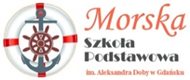 Nagrody  im. Aleksandra Doby „Osobowość Roku Morskiej        Szkoły Podstawowej im. Aleksandry Doby” FORMULARZ ZGŁOSZENIADO NAGRODY IM. ALEKSANDRA DOBY„OSOBOWOŚĆ ROKU MORSKIEJ SZKOŁY PODSTAWOWEJ IM. ALEKSANDRA DOBY”INFORMACJE DOTYCZĄCE OSOBY K A N D Y D A TA   L U B   K  A N D Y D A T K I I m i ę  i   n a z w i s k o 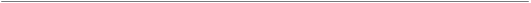 K l a s a  K a t e g o r i a: całokształt dokonań oraz godna naśladowania postawa życiowaaktywność c h a r y t a t y w n a  i  p r o społecznareagowanie na agresję i przemoc w szkolewyjątkowy czyn (na przykład podjęcie błyskawicznej decyzji ratowania zagrożonego życia ludzkiego)rozwój osobisty D a n e   o s ó b  z g ł a s z a j ą c y c h 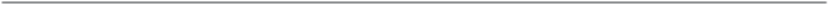 Charakterystyka działalności kandydatki / kandydataOpis nie powinien przekraczać 1200 znaków ze spacjami.UzasadnienieOpis nie powinien przekraczać 1200 znaków ze spacjami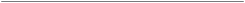 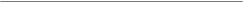    		Miejscowość, data						Podpisy osób zgłaszającychSPIS ZAŁĄCZNIKÓWNp. rekomendacje, dyplomy, inne nagrody, podziękowania, artykuły prasowe, zdjęciaLiczba załączonych materiałów nie może przekroczyć 15.